Осознавая, какое значение для будущего страны имеет подрастающее поколение, «Газпром» уделяет особое внимание проектам, ориентированным на развитие детей и юношества. Ее цель — создание условий для гармоничного интеллектуального, духовного и физического развития детей и подростков, привлечение как можно большего их числа в спортивные секции и творческие кружки. 7 ноября 2019 года состоялось знаменательное событие для  поселка  Епифань- открытие новой многофункциональной  спортивной площадки, построенной в рамках реализации программы «Газпром – детям» .Построенная площадка отвечает современным требованиям: имеет прорезиненное искусственное покрытие , разметку для занятий футболом, волейболом, баскетболом и  другими игровыми видами спорта. Профессиональное покрытие позволяет даже в дождь , без травм , оттачивать мастерство владения мячом. Для занятий в вечернее время есть уличное освещение.Торжественное открытие началось с Гимна Российской Федерации, что создало торжественную обстановку  праздника.Учащиеся Епифанской школы, под руководством Анастасии Кузнецовой представили спортивный флешмоб. С приветственным словом выступили: заместитель главы администрации МО Кимовский район Татьяна Владимировна Ларионова, глава администрации МО Епифанское Валерий Анатольевич Лавров, председатель комитета по социальным вопросам Светлана Александровна Ветютнева, почётный гражданин Кимовского района, генерал – майор Владимир Владимирович Карпинский.Почетное право разрезать традиционную алую ленту при открытии нового спортивного объекта было предоставлено гостям праздника.Танцевальный коллектив «Ритм» (руководитель Ирина Силкина)исполнил для жителей поселка зажигательный спортивный танец, а право забить первый гол в ворота получил Лысенин Тихон. Воспитанники детского сада № 10 провели спортивную эстафету «Весёлые старты», где дружно и весело учили героев сказок заниматься спортом.В завершение мероприятия на спортивной площадке в небо были запущенны шары с олимпийскими кольцами. Мы долго ждали этого события. Теперь у жителей поселка появилась реальная возможность увлечённо заниматься спортом, с интересом и пользой проводить свой досуг. Возможно через несколько лет, кто-то из ребят, будет представлять нашу страну на Олимпиаде, а начнут свой путь к спортивным достижениям они на этой площадке.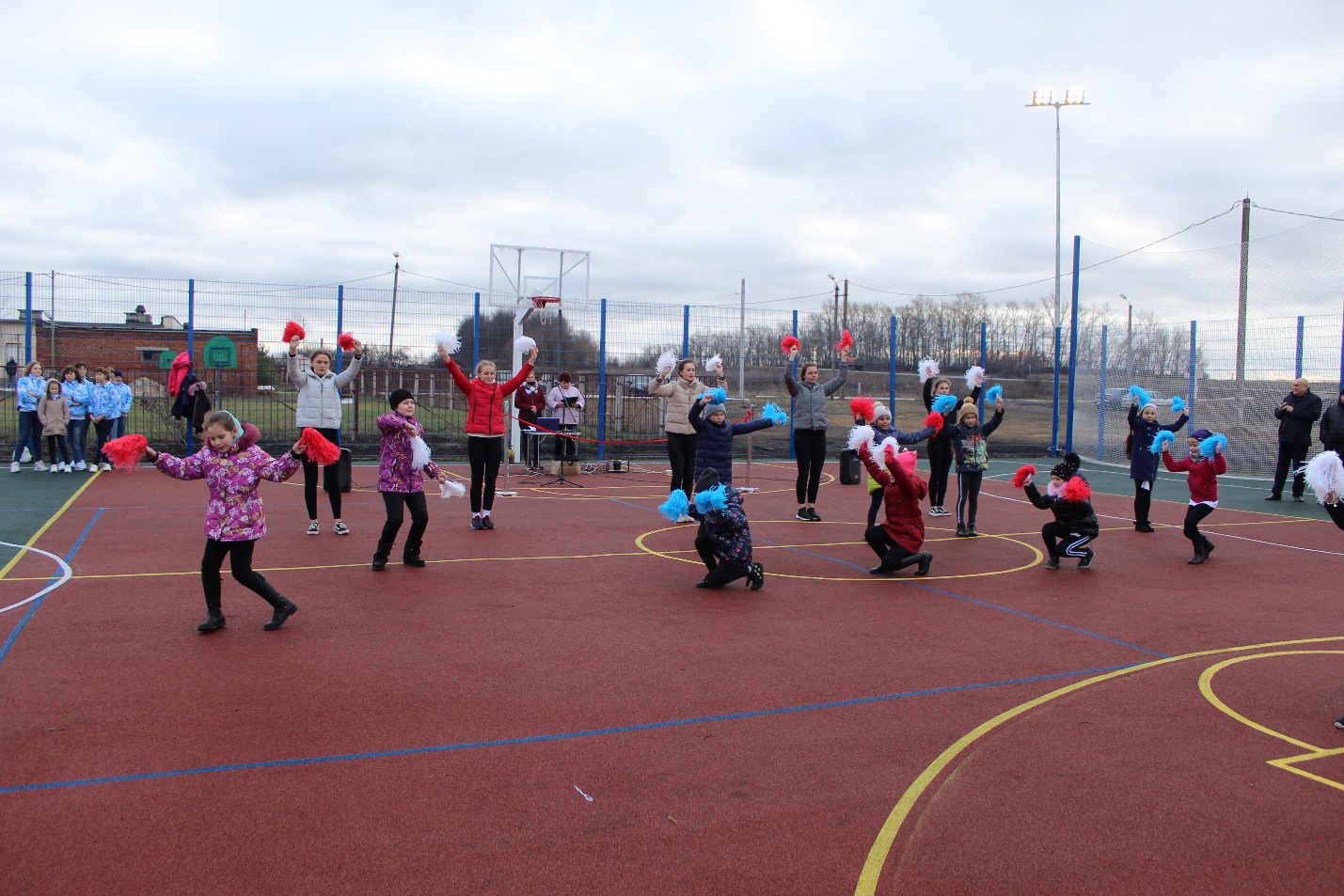 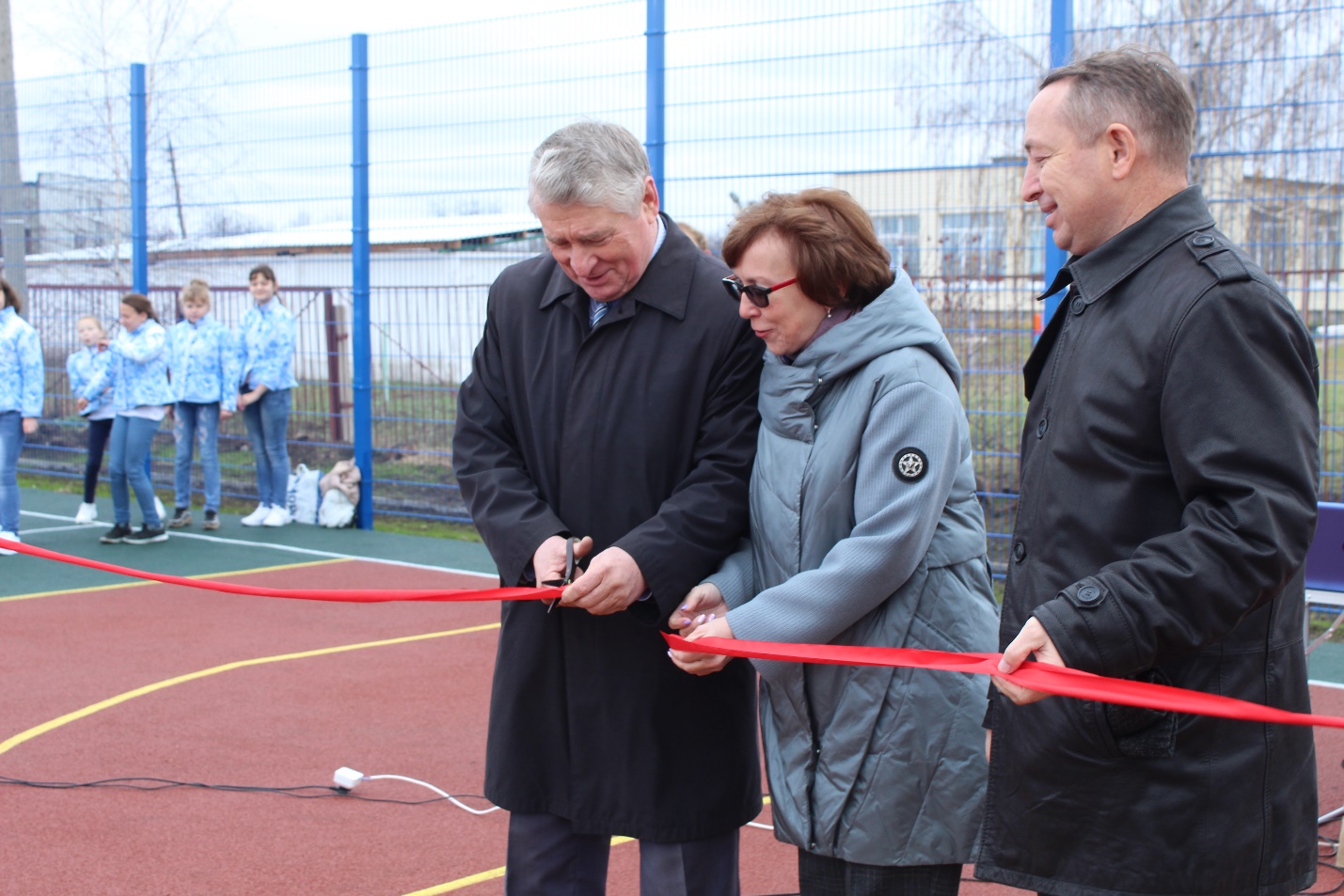 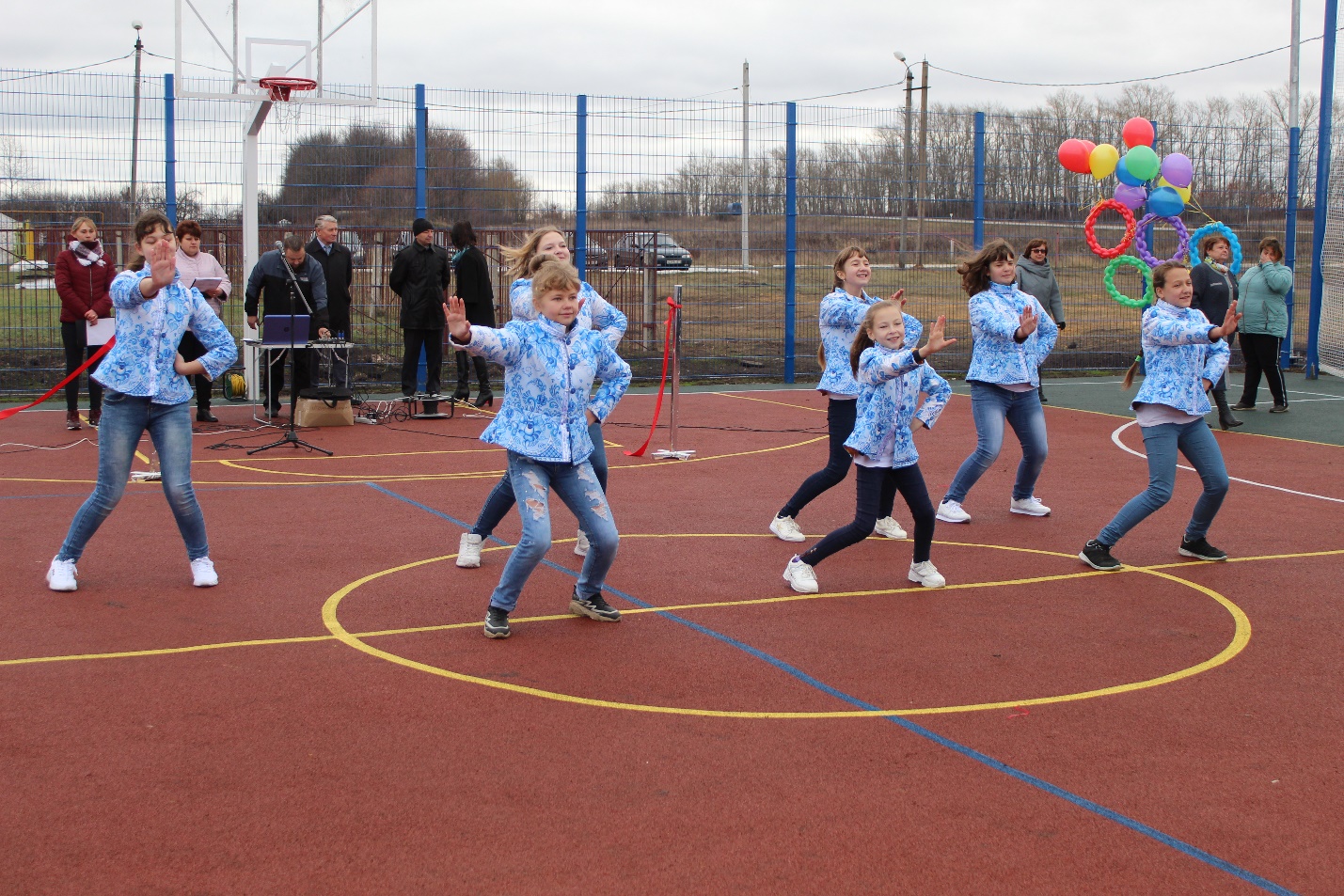 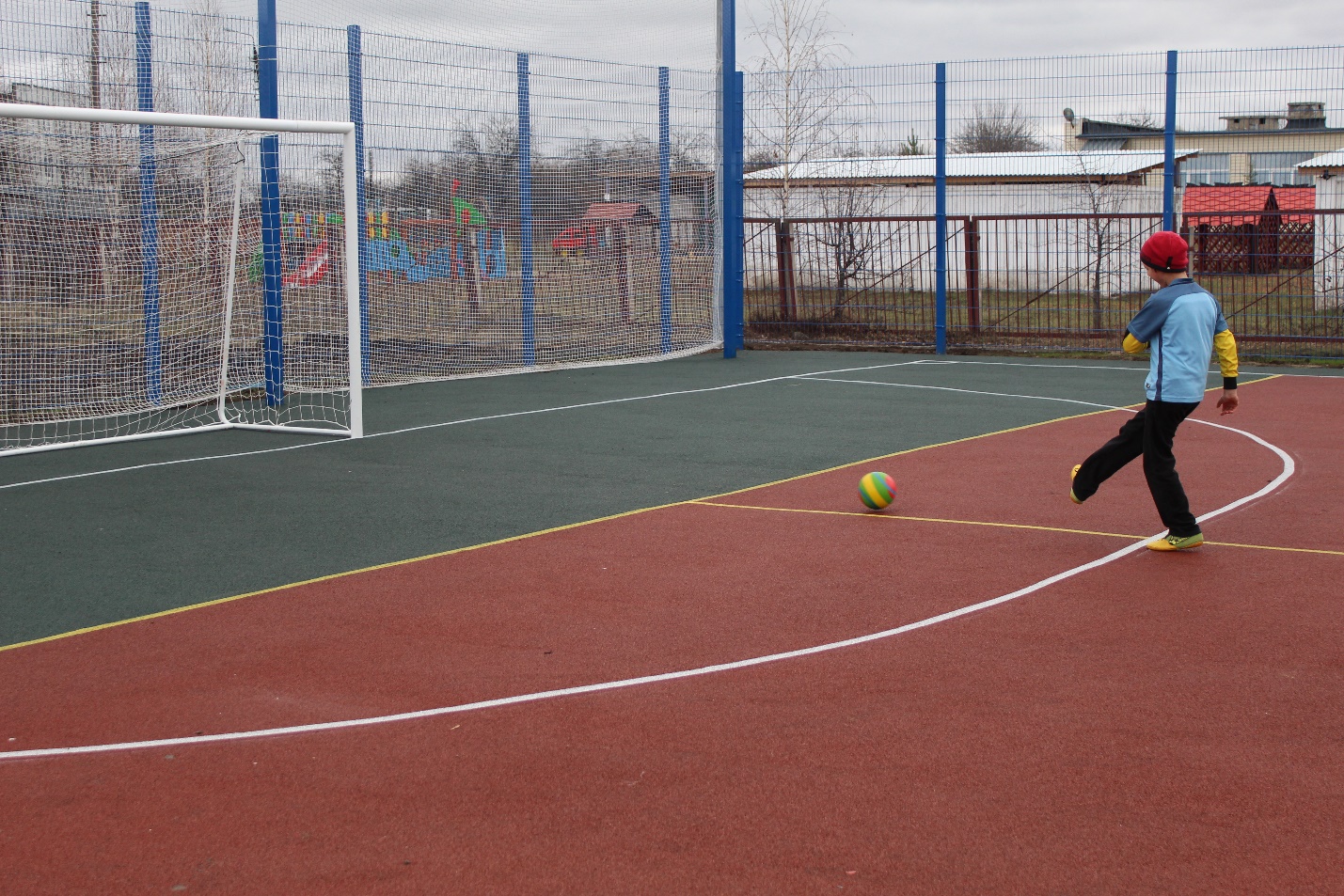 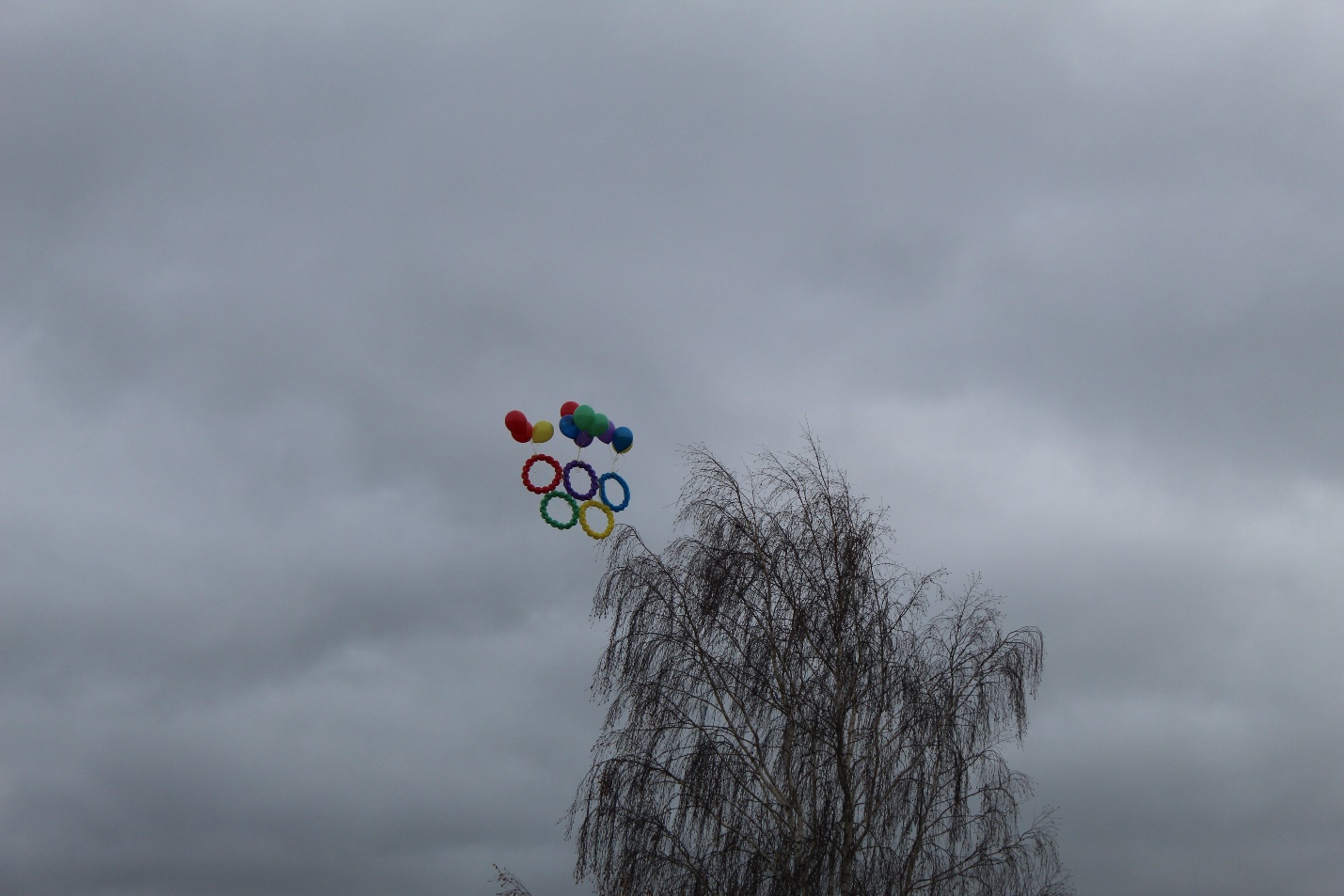 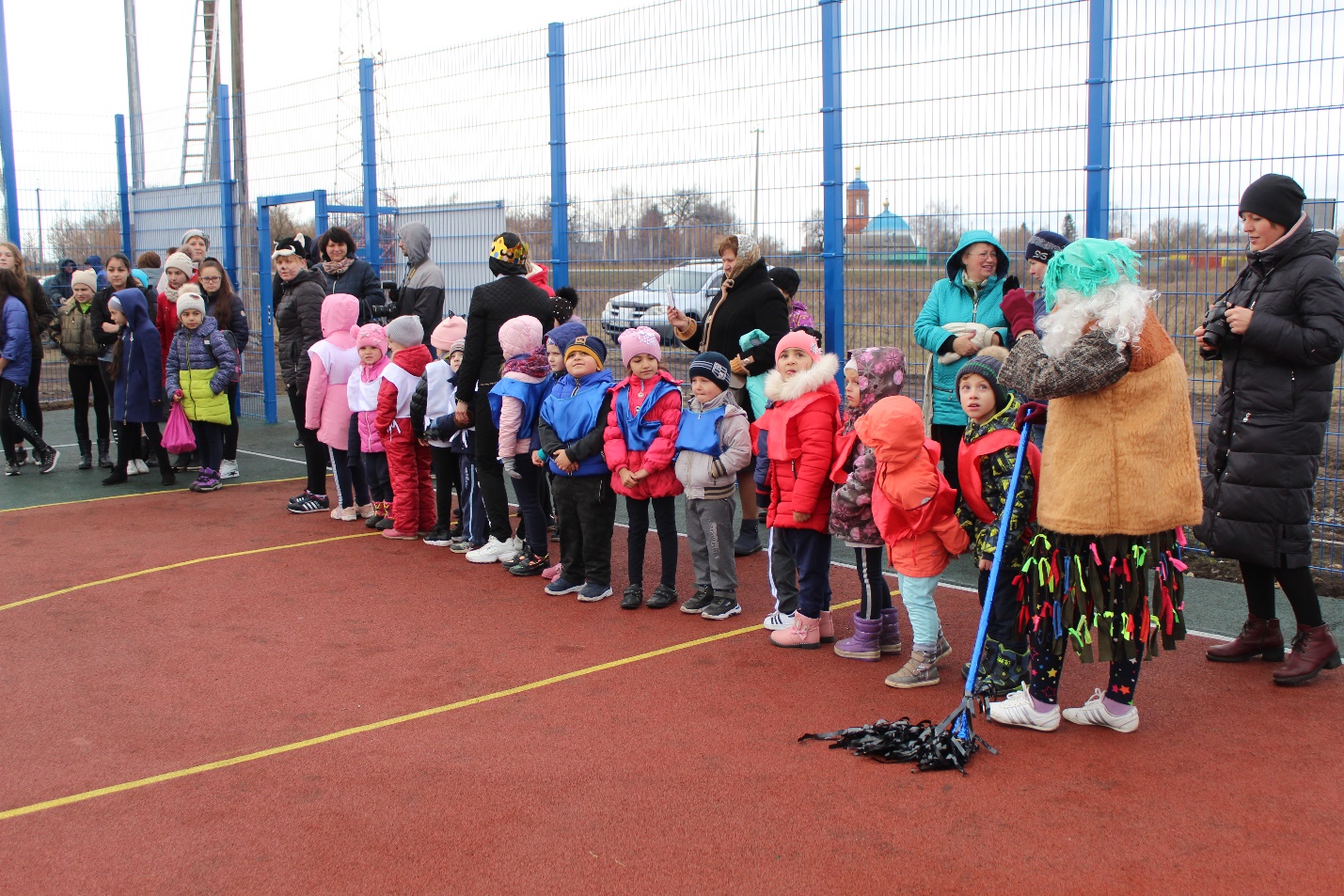 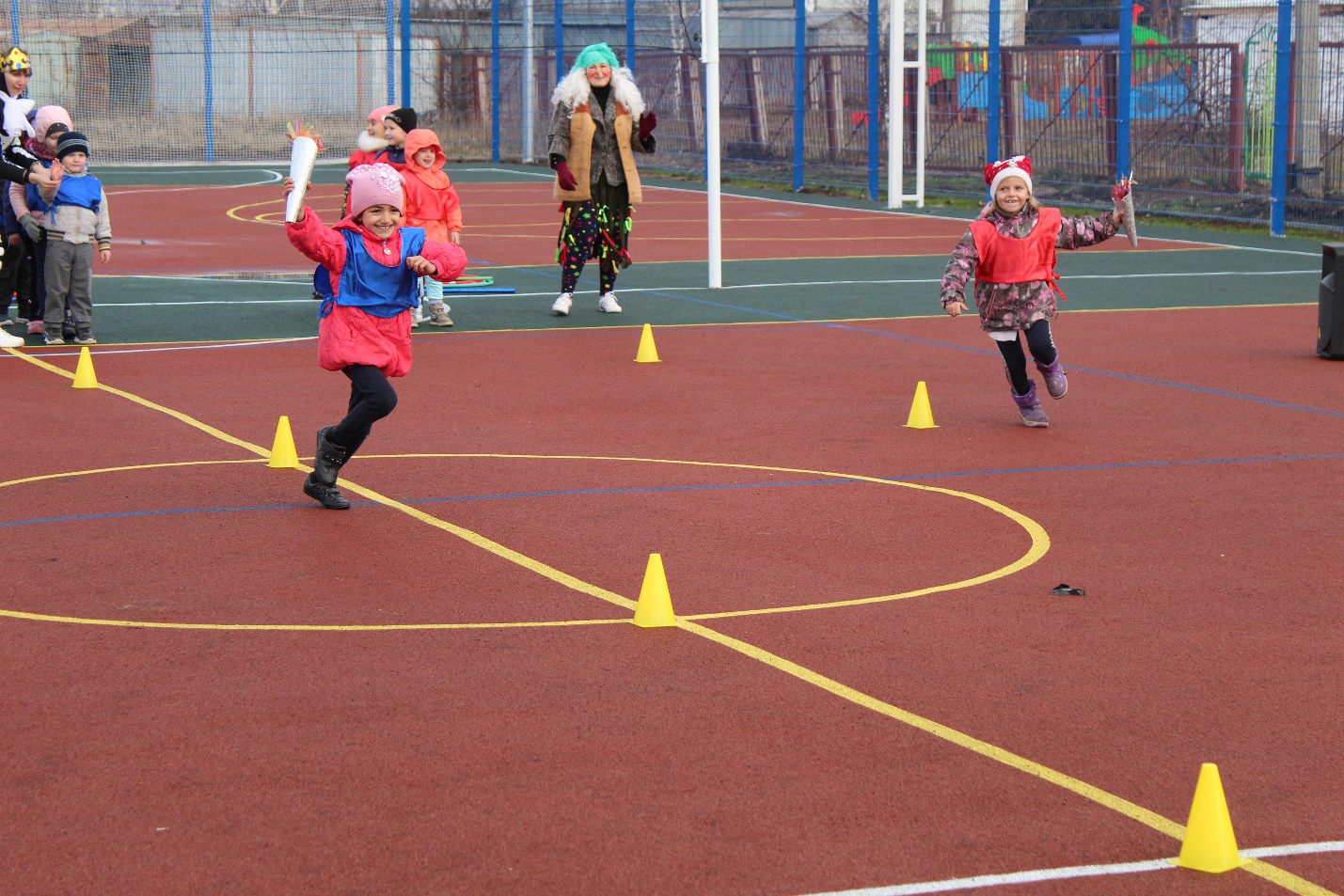 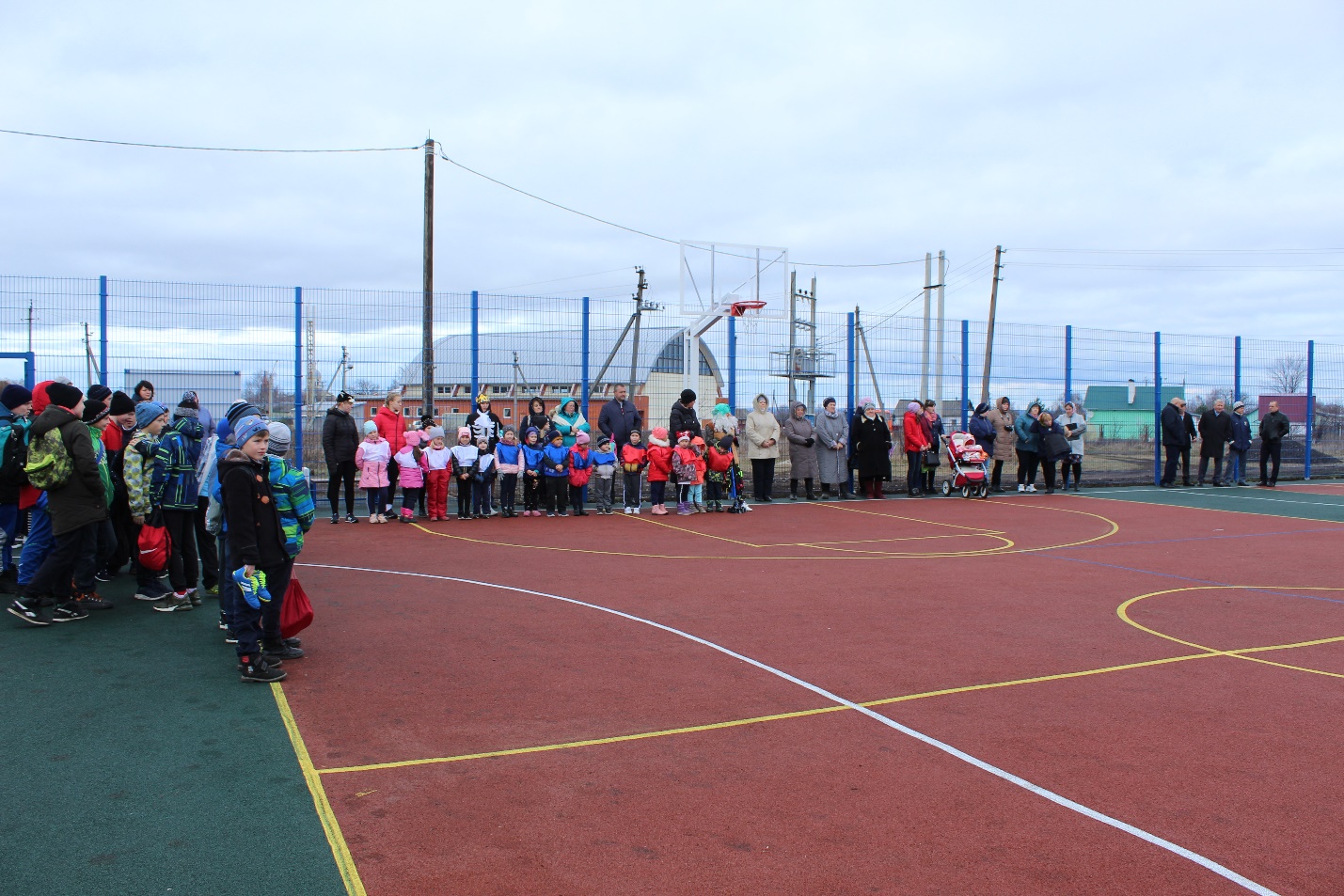 